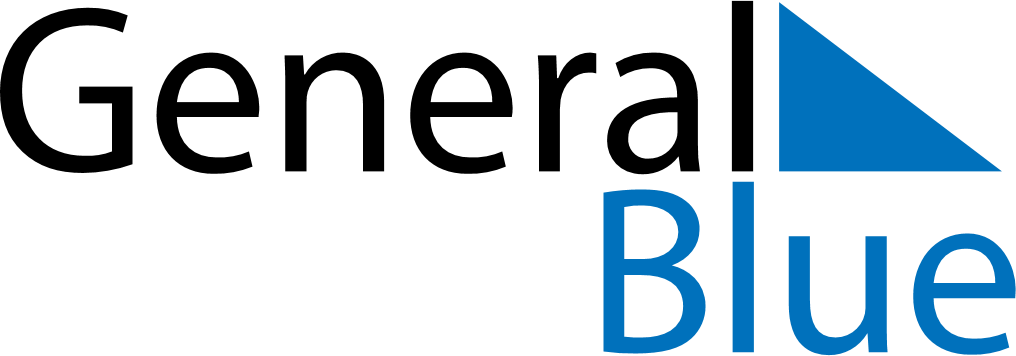 January 2024January 2024January 2024January 2024January 2024January 2024Iggesund, Gaevleborg, SwedenIggesund, Gaevleborg, SwedenIggesund, Gaevleborg, SwedenIggesund, Gaevleborg, SwedenIggesund, Gaevleborg, SwedenIggesund, Gaevleborg, SwedenSunday Monday Tuesday Wednesday Thursday Friday Saturday 1 2 3 4 5 6 Sunrise: 9:11 AM Sunset: 2:38 PM Daylight: 5 hours and 27 minutes. Sunrise: 9:10 AM Sunset: 2:40 PM Daylight: 5 hours and 29 minutes. Sunrise: 9:09 AM Sunset: 2:41 PM Daylight: 5 hours and 31 minutes. Sunrise: 9:08 AM Sunset: 2:43 PM Daylight: 5 hours and 34 minutes. Sunrise: 9:08 AM Sunset: 2:45 PM Daylight: 5 hours and 37 minutes. Sunrise: 9:07 AM Sunset: 2:47 PM Daylight: 5 hours and 39 minutes. 7 8 9 10 11 12 13 Sunrise: 9:06 AM Sunset: 2:49 PM Daylight: 5 hours and 43 minutes. Sunrise: 9:04 AM Sunset: 2:51 PM Daylight: 5 hours and 46 minutes. Sunrise: 9:03 AM Sunset: 2:53 PM Daylight: 5 hours and 49 minutes. Sunrise: 9:02 AM Sunset: 2:55 PM Daylight: 5 hours and 52 minutes. Sunrise: 9:00 AM Sunset: 2:57 PM Daylight: 5 hours and 56 minutes. Sunrise: 8:59 AM Sunset: 2:59 PM Daylight: 6 hours and 0 minutes. Sunrise: 8:57 AM Sunset: 3:02 PM Daylight: 6 hours and 4 minutes. 14 15 16 17 18 19 20 Sunrise: 8:56 AM Sunset: 3:04 PM Daylight: 6 hours and 8 minutes. Sunrise: 8:54 AM Sunset: 3:06 PM Daylight: 6 hours and 12 minutes. Sunrise: 8:52 AM Sunset: 3:09 PM Daylight: 6 hours and 16 minutes. Sunrise: 8:50 AM Sunset: 3:11 PM Daylight: 6 hours and 20 minutes. Sunrise: 8:49 AM Sunset: 3:14 PM Daylight: 6 hours and 25 minutes. Sunrise: 8:47 AM Sunset: 3:17 PM Daylight: 6 hours and 29 minutes. Sunrise: 8:45 AM Sunset: 3:19 PM Daylight: 6 hours and 34 minutes. 21 22 23 24 25 26 27 Sunrise: 8:43 AM Sunset: 3:22 PM Daylight: 6 hours and 39 minutes. Sunrise: 8:40 AM Sunset: 3:25 PM Daylight: 6 hours and 44 minutes. Sunrise: 8:38 AM Sunset: 3:27 PM Daylight: 6 hours and 48 minutes. Sunrise: 8:36 AM Sunset: 3:30 PM Daylight: 6 hours and 53 minutes. Sunrise: 8:34 AM Sunset: 3:33 PM Daylight: 6 hours and 58 minutes. Sunrise: 8:31 AM Sunset: 3:36 PM Daylight: 7 hours and 4 minutes. Sunrise: 8:29 AM Sunset: 3:38 PM Daylight: 7 hours and 9 minutes. 28 29 30 31 Sunrise: 8:27 AM Sunset: 3:41 PM Daylight: 7 hours and 14 minutes. Sunrise: 8:24 AM Sunset: 3:44 PM Daylight: 7 hours and 19 minutes. Sunrise: 8:22 AM Sunset: 3:47 PM Daylight: 7 hours and 24 minutes. Sunrise: 8:19 AM Sunset: 3:50 PM Daylight: 7 hours and 30 minutes. 